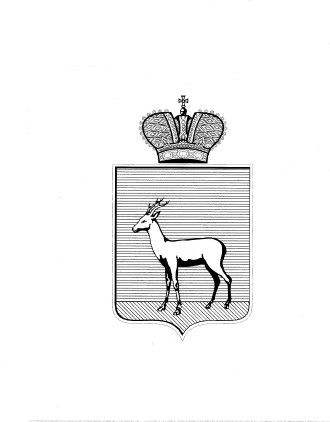 О внесении изменений в Постановление Администрации  Промышленного внутригородского района  городского округа от 24.08.2017 № 124 «О мерах по реализации на территории Промышленного внутригородского района городского округа Самара муниципальной программы«Комфортная городская среда» на 2018 – 2022 годы»В целях приведения в соответствие с постановлением Правительства Самарской области от 29.03.2019 № 181 «О внесении изменения в постановление Правительства Самарской области от 01.11.2017 № 688 «Об утверждении государственной программы Самарской области «Формирование комфортной городской среды на 2018 - 2024 годы» постановляю:1. В наименовании и далее по тексту слова «на 2018 – 2022 годы» заменить на слова «на 2018 – 2024 годы».2. Пункт 3 изложить в новой редакции:«3. Создать общественную комиссию муниципальной программы Промышленного внутригородского района городского округа Самара «Комфортная городская среда» на 2018 – 2024 годы (далее – Комиссия) в составе согласно приложению № 4 к настоящему постановлению».3. Абзац 6 пункта 7 приложения № 1 изложить в следующей редакции:«- информацией о составе общественной комиссии муниципальной программы Промышленного внутригородского района городского округа Самара «Комфортная городская среда» на 2018 – 2024 годы (далее – общественная комиссия).».4. Внести в  приложение № 2 следующие изменения:4.1. Пункт 1.2 изложить в следующей редакции:«1.2. В настоящем Порядке под дворовой территорией многоквартирного дома понимается совокупность территорий, прилегающих к многоквартирным домам, с расположенными на них объектами, предназначенными для обслуживания и эксплуатации таких домов, и элементами благоустройства этих территорий, в том числе парковками (парковочными местами), тротуарами и внутриквартальными проездами.»;4.2. Пункт 1.4 изложить в следующей редакции:«1.4. Отбор осуществляется общественной комиссии муниципальной программы Промышленного внутригородского района городского округа Самара «Комфортная городская среда» на 2018 – 2024 годы» (далее –Комиссия), образуемой при Администрации промышленного внутригородского района городского округа Самара.»;4.3. Пункт 1.6 изложить в следующей редакции:«1.6. Инициаторами предложений являются собственники помещений МКД, собственники иных зданий и сооружений, расположенных в границах дворовой территории многоквартирного дома, подлежащей благоустройству, управляющие организации, товарищества собственников жилья, жилищные или иные специализированные потребительские кооперативы, индивидуальные предприниматели, обслуживающие многоквартирные дома, которые уполномочены общим собранием собственников помещений МКД  на участие в отборе дворовых территорий МКД (далее – заинтересованные лица).»;4.4. Подпункт 5 пункта 3.2 изложить в следующей редакции:«5) протокол общего собрания собственников помещений в МКД, решение собственника каждого здания и сооружения, образующих дворовую территорию, содержащие в том числе следующую информацию:- решение об участии в Программе;- перечни работ по благоустройству дворовой территории, сформированные исходя из минимального и дополнительного перечней работ по благоустройству;- решение о выборе формы и доли финансового и (или) трудового участия заинтересованных лиц в реализации мероприятий по благоустройству дворовой территории;- решение о проведении работ в соответствии с требованиями обеспечения доступности для маломобильных групп населения;- решение о включении в состав общего имущества МКД оборудования, иных материальных объектов, установленных на дворовой территории в результате реализации мероприятий по благоустройству дворовой территории, в целях осуществления последующего содержания указанных объектов в соответствии с требованиями законодательства Российской Федерации;- решение о выборе представителя заинтересованных лиц, уполномоченного на подачу заявки, согласование дизайн-проекта благоустройства дворовой территории, открытие и управление специальным счетом для накопления средств в рамках финансового участия заинтересованных лиц, а также на участие в контроле, в том числе промежуточном, и приемке работ по благоустройству дворовой территории. В случае расположения на дворовой территории нескольких МКД, иных зданий и сооружений определение протоколами общих собраний собственников помещений таких домов, решениями собственников таких зданий и сооружений, образующих дворовую территорию, единого уполномоченного лица (далее – комплексное благоустройство).»;4.5. Абзац 2 пункта 4.5 изложить в следующей редакции:«- копии протоколов общего собрания собственников помещений в МКД, решений собственников иных зданий и сооружений, образующих дворовую территорию, оформленные в соответствии с требованиями Жилищного кодекса Российской Федерации, с принятыми решениями согласно пункту 3.2. настоящего Порядка;»;4.6. Абзац 3 пункта 4.6 исключить;4.7. Пункт 4.9 дополнить абзацем следующего содержания:«- отсутствия соответствующего решения в случае комплексного благоустройства.»;4.8. Пункт 4.13 дополнить абзацем следующего содержания:«В первоочередном порядке работы по благоустройству дворовых территорий включаются в Программу в случаях обеспечения синхронизации реализации мероприятий в рамках Программы с реализуемыми в муниципальном образовании федеральными, региональными и муниципальными программами (планами) строительства (реконструкции, ремонта) объектов недвижимого имущества, программ по ремонту и модернизации инженерных сетей и иных объектов, расположенных на соответствующей территории, а также мероприятий, осуществляемых в рамках национальных проектов «Демография», «Образование», «Экология», «Безопасные и качественные автомобильные дороги», «Культура», «Малое и среднее предпринимательство и поддержка индивидуальной инициативы», в соответствии с перечнем таких мероприятий.».5. Пункт 4 приложения № 2.1 изложить в следующей редакции:«4. Протокол общего собрания собственников помещений в МКД, решение собственника каждого здания и сооружения, образующих дворовую территорию, содержащие принятые решения по вопросам – на __ л. в __ экз.:- об участии  в Программе;- утверждении перечней работ по благоустройству дворовой территории, сформированные исходя из минимального и дополнительного перечней работ по благоустройству;- о выборе формы и доли финансового и (или) трудового участия заинтересованных лиц в реализации мероприятий по благоустройству дворовой территории;- о проведении работ в соответствии с требованиями обеспечения доступности для маломобильных групп населения;- о включении в состав общего имущества МКД оборудования, иных материальных объектов, установленных на дворовой территории в результате реализации мероприятий по благоустройству дворовой территории, в целях осуществления последующего содержания указанных объектов в соответствии с требованиями законодательства Российской Федерации;- о выборе представителя заинтересованных лиц, уполномоченного на подачу заявки, согласование дизайн-проекта благоустройства дворовой территории, открытие и управление специальным счетом для накопления средств в рамках финансового участия заинтересованных лиц, а также на участие в контроле, в том числе промежуточном, и приемке работ по благоустройству дворовой территории. В случае комплексного благоустройства о выборе единого уполномоченного лица;».6. Приложение № 2.2 изложить в новой редакции согласно приложению № 1 к настоящему постановлению.7. Приложения № 2.4 изложить в новой редакции согласно приложению № 2 к настоящему постановлению.8. Внести в  приложение № 3 следующие изменения:8.1. Наименование приложения № 3 изложить в следующей редакции:«Положение об общественной комиссии муниципальной программы Промышленного внутригородского района городского округа Самара «Комфортная городская среда» на 2018 – 2024 годы»;8.2. Пункт 1.1 изложить в следующей редакции:«1.1 Настоящее положение об общественной комиссии муниципальной программы Промышленного внутригородского района городского округа Самара «Комфортная городская среда» на 2018 – 2024 годы (далее – Комиссия) определяет основные задачи, функции, полномочия и порядок работы Комиссии.»;8.3. Пункт 1.3 изложить в следующей редакции:«1.3. Основными задачами Комиссии является рассмотрение предложений, поступивших в рамках общественного обсуждения проекта Программы, проведения оценки предложений заинтересованных лиц о включении дворовой территории многоквартирного дома в Программу, рассмотрение предложений об исключении из адресного перечня дворовых территорий, подлежащих благоустройству в рамках Программы,  а  также осуществление контроля за реализацией Программы.»;8.4. Дополнить пункт 2.1 абзацем следующего содержания:«- принимает решение об исключении из адресного перечня дворовых территорий, подлежащих благоустройству в рамках Программы.»;8.5. Дополнить пункт 3.2 абзацем следующего содержания:«- об исключении из адресного перечня дворовых территорий, подлежащих благоустройству в рамках Программы.»;8.6. Пункт 4.9 изложить в следующей редакции:«4.9. Протоколы Комиссии подписываются всеми членами Комиссии, присутствующими на заседании Комиссии, и размещаются на официальном сайте Администрации городского округа Самара в разделе «Промышленный внутригородской район» подразделе «Комфортная городская среда»  в течение пяти рабочих дней с даты его подписания.».9. Приложение № 4 изложить в новой редакции согласно приложению № 3 к настоящему постановлению.10. Настоящее постановление вступает в силу после официального опубликования.11. Контроль  за  выполнением настоящего постановления возложить на первого заместителя Главы Администрации Промышленного внутригородского района  городского округа Самара Р.С. Гибадуллина. Глава Администрации Промышленного внутригородского района городского округа Самара                                                            В.А. ЧернышковКопытин О.В.995 46 11СОГЛАСОВАНО:Приложение № 3 к Постановлению Администрации Промышленного внутригородского района городского округа Самара от ______________ № _________Состав общественной комиссиимуниципальной программы Промышленного внутригородского района городского округа Самара «Комфортная  городская среда» на 2018 - 2024 годыПредседатель Комиссии:Заместитель Комиссии:Секретарь Комиссии:Члены Комиссии:Приложение № 1 к Постановлению Администрации Промышленного внутригородского района городского округа Самара от ______________ № _________ПРЕДЛОЖЕНИЕо включении дворовой территории многоквартирного дома в муниципальную программу Промышленного внутригородского района городского округа Самара «Комфортная городская среда» на 2018 - 2024 годы «___»______________20__ г.В общественную комиссию муниципальной программы Промышленного внутригородского района городского округа Самара «Комфортная городская среда» на 2018 - 2024 годы (далее – Комиссия)Наименование заинтересованного лица:________________________________________________________________Местонахождение участника отбора (юридический адрес и почтовый адрес, место жительства): ________________________________________________________________ИНН, КПП, ОГРН (для юридического лица):________________________________________________________________Паспортные данные (для физического лица):_________________________________________________________________Номер контактного телефона (факса): ________________________________________________________________Изучив Порядок и сроки представления, рассмотрения и оценки предложений заинтересованных лиц о включении дворовой территории многоквартирного дома в муниципальную программу Промышленного внутригородского района городского округа Самара «Комфортная городская среда» на 2018 - 2024 годы, __________________________________________________________________(наименование участника отбора)в лице ____________________________________________________________                               (наименование должности и Ф.И.О.)изъявляет желание участвовать в отборе территорий МКД.Предлагаем включить_______________________________________________                                                  (адрес дворовой территории МКД)в Программу на 2018 - 2024 годы.      Просим Вас письменно уведомить уполномоченного представителя собственников помещений: __________________________________________                                                                  (Ф.И.О. представителя, адрес)__________________________________________________________________о решении Комиссии по включению / не включению нашей дворовой территория в Программу для производства работ по благоустройству дворовых территорий многоквартирных домов в Промышленном внутригородском районе городского округа Самара.         К настоящему предложению прилагаются документы на ___л., соответствующие требованиям Постановления Администрации Промышленного внутригородского района городского округа Самара от «___» __________20__ г. № ______.Должность ______________________________________________________                (подпись, фамилия, имя, отчество – полностью, лица, подписавшего предложение)Приложение № 2 к Постановлению Администрации Промышленного внутригородского района городского округа Самара от ______________ № _________ПРОТОКОЛ ЗАСЕДАНИЯ  общественной комиссию по проведению оценки предложений заинтересованных лиц о включении дворовой территории МКД в Программу г. о. Самара                                                             «_____»_____________20__г.Присутствовали:____________________________________________________________________________________________________________________________________Повестка дня:         Рассмотрение предложений о включении дворовых территорий в муниципальную программу Промышленного внутригородского района городского округа Самара «Комфортная городская среда» на 2018 - 2024 годы (далее – Программа).      Дата и время начала приема предложений о включении дворовых территорий в Программу:_________       Дата и время окончания приема предложений о включении дворовых территорий в Программу: ____________       Место приема предложений:_____________________________________ Рассмотрение предложений:      К рассмотрению представлено___________ предложений о включении дворовых территорий МКД в Программу, из них:__________предложений оформлены надлежащим образом и соответствуют п.____ Постановления Администрации Промышленного внутригородского района городского округа Самара от ___________№___.Список предложений о включении дворовых территорий в Программу.  _______ предложений оформлены ненадлежащим образом, так как не соответствуют п.____ Постановления Администрации Промышленного внутригородского района городского округа Самара от ________№_________.Список предложений, признанных не соответствующими требованиям к участию в отборе.       Все предложения, представленные для участия в отборе дворовых территорий МКД, были зарегистрированы в журнале регистрации предложений для участия в Программе.Решение комиссии:Включить в Программе на ____ год следующие дворовые территории МКД:      2. Настоящий протокол подлежит размещению на официальном сайте Администрации городского округа Самара в разделе «Промышленный внутригородской район» подразделе «Формирование комфортной городской среды» в порядке и в сроки, которые предусмотрены Постановлением Администрации Промышленного внутригородского района городского округа Самара от ____________№_____.Подписи членов комиссии:И. о. заместителя Главы Администрации Промышленного внутригородского района городского округа СамараА.В.СотниковаНачальник правового отдела Администрации Промышленного внутригородского района городского округа СамараВ.Н. КозловПервый заместитель Главы Администрации Промышленного внутригородского района городского округа СамараР.С. ГибадуллинНачальник отдела по жилищно-коммунальному хозяйству и благоустройству Администрации Промышленного внутригородского района городского округа СамараО.В. КопытинЗаместитель начальника отдела по жилищно-коммунальному хозяйству и благоустройству Администрации Промышленного внутригородского района городского округа СамараА.В. БоковаЗаместитель Главы Администрации Промышленного внутригородского района городского округа СамараИ.Д. РемезоваЗаместитель Главы Администрации Промышленного внутригородского района городского округа СамараО.А. ПетренкоНачальник отдела по работе с населением и общественными объединениями Администрации Промышленного внутригородского района городского округа СамараПредставитель Совета депутатов Промышленного внутригородского района городского округа Самара(по согласованию)И.В. ГоршковаПредседатель ОСМ № 7/18 «Орбита-2»(по согласованию)И.А. КалачеваПредседатель ОСМ № 7/37 «Волгарь-3»(по согласованию)В.А. БоровикКоординатор Центра мониторинга благоустройства городской среды ОНФ Самарской области(по согласованию)Е.В. ГудзимаПредседатель общественной организации «Союз женщин» Промышленного района городского округа Самара(по согласованию)Л.В. ПидькоПредседатель Промышленной районной организации профсоюза работников образования и науки РФ(по согласованию)Т.И. Сысуева Заместитель председателя ТОС «Третий Приволжский микрорайон»(по согласованию)Л.В. ФилинаПредседатель ТОС «Загорка»(по согласованию)И.В. ИлюшинаПредставитель ООО УК «Приволжское ПЖРУ»(по согласованию)Представитель ООО «Газэнергомонтаж»(по согласованию)№ п/пАдрес многоквартирного дома или дворовой территории123№ п/пАдрес многоквартирного дома или дворовой территории123№ п/пАдрес многоквартирного дома или дворовой территорииКоличество баллов123